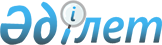 Степногорск қалалық мәслихатының 2014 жылғы 27 наурыздағы № 5С-26/7 "Степногорск қаласының бөлек жергілікті қоғамдастық жиындарын өткізу қағидаларын бекіту туралы" шешімінің күші жойылды деп тану туралыАқмола облысы Степногорск қалалық мәслихатының 2017 жылғы 25 желтоқсандағы № 6С-24/11 шешімі. Ақмола облысының Әділет департаментінде 2018 жылғы 15 қаңтарда № 6341 болып тіркелді
      РҚАО-ның ескертпесі.

      Құжаттың мәтінінде түпнұсқаның пунктуациясы мен орфографиясы сақталған.
      Қазақстан Республикасының 2016 жылғы 6 сәуірдегі "Құқықтық актілер туралы" Заңының 27, 46-баптарына сәйкес Степногорск қалалық мәслихаты ШЕШІМ ҚАБЫЛДАДЫ:
      1. Степногорск қалалық мәслихатының 2014 жылғы 27 наурыздағы № 5С-26/7 "Степногорск қаласының бөлек жергілікті қоғамдастық жиындарын өткізу қағидаларын бекіту туралы" (Нормативтік құқықтық актілерді мемлекеттік тіркеу тізілімінде № 4151 болып тіркелген, 2014 жылғы 15 мамырда "Степногорск ақшамы" және "Вечерний Степногорск" аймақтық қоғамдық-саяси газеттерінде жарияланған) шешімінің күші жойылды деп танылсын.
      2. Осы шешім Ақмола облысының Әділет департаментінде мемлекеттік тіркелген күнінен бастап күшіне енеді және ресми жарияланған күнінен бастап қолданысқа енгізіледі.
      "КЕЛІСІЛДІ"
      25.12.2017 ж.
					© 2012. Қазақстан Республикасы Әділет министрлігінің «Қазақстан Республикасының Заңнама және құқықтық ақпарат институты» ШЖҚ РМК
				
      Қалалық мәслихат
сессиясының төрайымы

Н.Морозова

      Қалалық мәслихаттың
хатшысы

Ғ.Көпеева

      Степногорск қаласының әкімі

Ә.Күмпекеев
